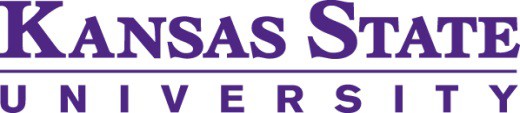 PositionDateInterview ScheduleCandidate 1Host Name9:30am-10:45am	Community Tour10:45am-11:45am	Meet with subject matter experts					Location11:45am-12:00pm	Break12:00pm-1:00pm	Lunch1:00pm-2:30pm		Search Committee							Location2:30pm-3:00pm		Break and set up for presentation3:00pm-3:30pm		Open Forum								Location			Presentation and Q&A	3:30pm-3:45pm		Break3:45pm-4:45pm		Meet with Vice							               Location			PresidentOpen Forum Presentation Topic: (The presentation should be 15 minutes. The question and answer portion will last 15 minutes).Candidate’s Name,Phone numberHost’s Name,Phone numberName, Selection Search Committee ChairpersonJob title, Department NameKansas State University | Campus address | Manhattan, KS  66506 | 785.532. ????Fax 785.532.???? |    @k-state.edu | office website site